Publicado en Bilbao el 02/07/2020 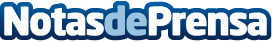 Robots Gallery impulsa el uso de robots industriales de segunda mano en la construcciónEstima que en cinco años alrededor del 20% del trabajo en el sector será realizado por este tipo de robots y señala la oportunidad de una transformación tecnológicaDatos de contacto:Servicios Periodísticos944331652Nota de prensa publicada en: https://www.notasdeprensa.es/robots-gallery-impulsa-el-uso-de-robots Categorias: Inteligencia Artificial y Robótica País Vasco Construcción y Materiales http://www.notasdeprensa.es